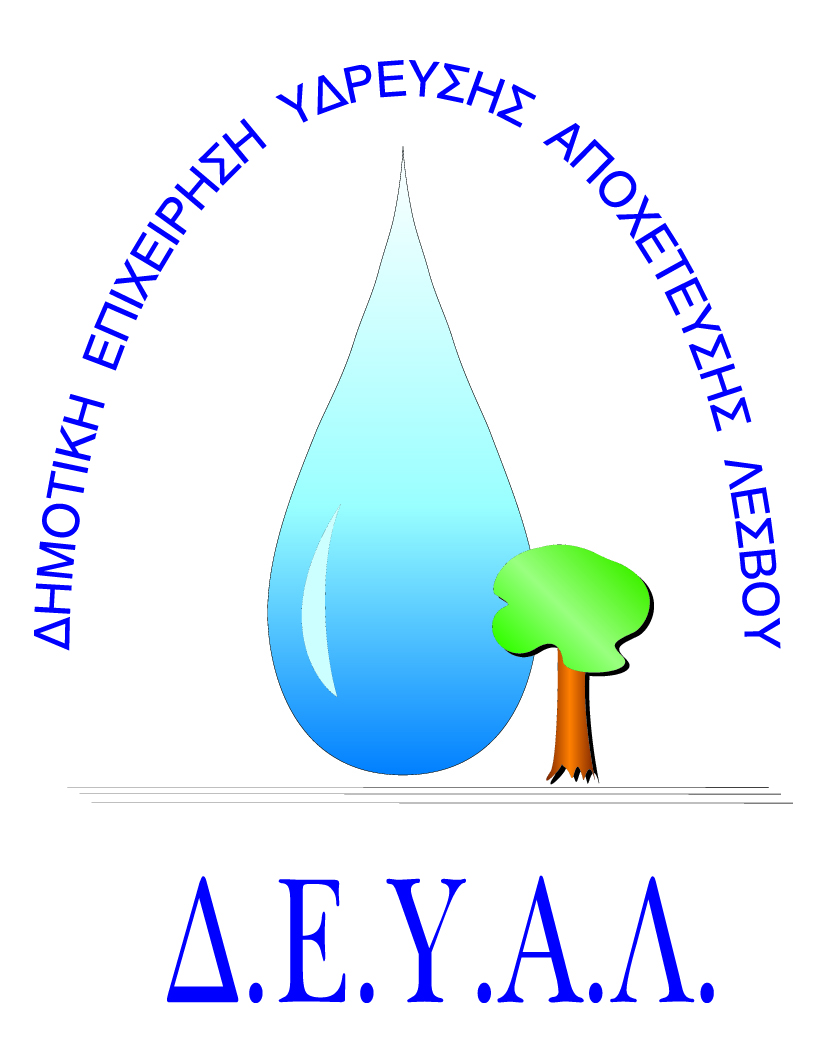 ΔΗΜΟΤΙΚΗ ΕΠΙΧΕΙΡΗΣΗ                                                               Ημερομηνία:ΥΔΡΕΥΣΗΣ ΑΠΟΧΕΤΕΥΣΗΣ                                             ΛΕΣΒΟΥ                                                                                                                     Προς                                                                                                                     Δ.Ε.Υ.Α. ΛέσβουΕΝΤΥΠΟ 1 - ΟΙΚΟΝΟΜΙΚΗ ΠΡΟΣΦΟΡΑ	Προς Υπογραφή Προσφέροντος ή Εκπροσώπου του……………………………………………………… Όνομα υπογράφοντος……………………………………………….Αρ. Δελτίου Ταυτότητας/ΔιαβατηρίουΥπογράφοντος………………………………………………..Ιδιότητα υπογράφοντος……………………………………………… ΘΕΜΑ: Προμήθεια αντλητικού συγκροτήματος στη Γεώτρησης «Γυμνάσιο» της Δ.Ε. Μανδαμάδου.    Αρ. πρωτ.: 9649/28-08-2018 Α/ΑΠΟΣΟΤΗΤΑΠΕΡΙΓΡΑΦΗΤΙΜΗ ΜΟΝ. ΚΟΣΤΟΣ11Αντλητικό συγκρότημα (αντλία – κινητήρας)Σε μανομετρικό 100mΠαροχή 10-12m3/hΣΗΜΕΙΩΣΗ: Ο υφιστάμενος καμένος κινητήρας είναι 7,5ΗΡ(Βλέπε συνημμένο αρχείο τεχνικών προδιαγραφών)  2110mΚαλώδιο κινητήρα 4x4 προδιαγραφών γεώτρησης3110mΚαλώδιο ηλεκτροδίων 2x1,5 προδιαγραφών γεώτρησηςΚΑΘΑΡΗ ΑΞΙΑΚΑΘΑΡΗ ΑΞΙΑΚΑΘΑΡΗ ΑΞΙΑΚΑΘΑΡΗ ΑΞΙΑΦΠΑ…..%ΦΠΑ…..%ΦΠΑ…..%ΦΠΑ…..%ΣΥΝΟΛΟΣΥΝΟΛΟΣΥΝΟΛΟΣΥΝΟΛΟ